19/22Toets 6VWO Kunst AlgemeenNaam Kyra van den Berg klas V6C docent Meneer Van SteenwijkCultuur van het moderne in de eerste helft van de twintigste eeuw.H11 en H12 blz 148 t/m blz. 197.Internet mag alleen worden gebruikt om toegang te krijgen tot de op deze toets “gelinkte informatie”Je mag je antwoorden ook onder de vragen in blauw typen en de repetitie aan het einde van de toets opsturen naar: pvansteenwijk@hetccc.nl  Sla dan wel tussentijd je toets op!  Evaluatie mag je later invullen.14 vragen beschikbare tijd  45 minuten  4 bladen  22 punten.Les 2  Examenvragen  2004  Blok 3 Moderne. totaal 1,1,2,  =  4 punten.Beschikbare tijd: 15 minuten vraag 28, 29 en 30  ( Vraag 1,2 en 3)Leerstof Blz 148 t/m 151 Kandinsky / Schönberg.Gebruik hiervoor de beschikbaar gestelde DVD.Les 3,4. Leerstof Blz. 152 Les Ballets Russes. totaal 5 punten.Beschikbare tijd: 10 minuten. Het ballet l'Après-midi d'un faune op muziek van Debussy (Prélude à l'après-midi d'un faune) vormde een keerpunt in de ontwikkeling van de Ballets Russes. Vaslav Nijinsky, topdanser van het gezelschap en oogappel van Diaghilev, bedacht voor zijn debuut als choreograaf een nieuwe danstechniek, die was ontleend aan de schilderkunst op Griekse vazen en Egyptische friezen. Net als op de vazen was de romp van de dansers naar het publiek gekeerd en werden hoofden en ledematen en profile getoond. bron: http://www.digischool.nl/ckv1/dans/debussy/verbaas_me.htmhttp://www.digischool.nl/ckv1/dans/debussy/verbaas_me.htmhttp://www.digischool.nl/ckv1/dans/debussy/verbaas_me.htm(1/1) Vraag 1 1PHij wilde met abstracte vormen en bepaalde kleuren werken om bepaalde emoties op te wekken bij mensen, om ze te bewegen, te ontroeren.(1/1) Vraag 2 1PDe muziek en schilderkunst willen allebei emoties teweegbrengen bij de mensen.(2/2)Vraag 3 2PKandinsky: Hij heeft allerlei dingen door elkaar weergegeven die allemaal iets anders doen, anders zijn.Schönberg: De atonale geluiden.(1/1) Vraag 4  1PWaarom wordt in bovenstaande tekst Nijinski de oogappel van Diaghilev genoemd?  Diaghilev hield van Nijinski; hij was zijn inspiratie.(0/1) Vraag 5  1P     Léon Bakst ontwierp een exotisch kostuum voor Nijinski.Waarom sloot dit kostuum zo goed aan binnen de choreografie van de balletvoorstelling?De dans was geïnspireerd door Griekse en Egyptische kunst, en dat was ook ver weg en exotisch; het was niet iets wat je elke dag tegenkwam.(1/1) Vraag 6  1PWaarom schakelt Diaghilev voor Les Ballet Russes de Moderne componist Igor Strawinsky in?De dans was modern en moderne muziek zoals die van Strawinsky paste er dus beter bij.(2/2) Vraag 7 2POmschrijf de reactie van het publiek bij de eerste uitvoering van Les Ballets Russes en verklaar de reacties.Ze waren verontwaardigd. De dans was anders dan de mensen gewend waren en niet waarvoor ze naar de voorstelling toegekomen waren.blad 1Les 5 Leerstof Blz. 182 183. totaal 5 punten. De kunstpolitiek in het Derde Rijk: 1933-1945. Beschikbare tijd: 10 minuten. Tekst.Hitler bemoeide zich meerdere malen met de kunstpolitiek van het Derde Rijk.In 1937 werden twee grote tentoonstellingen georganiseerd.Een tentoonstelling kreeg de naam: "die Grosse Deutsche Kunstausstellung"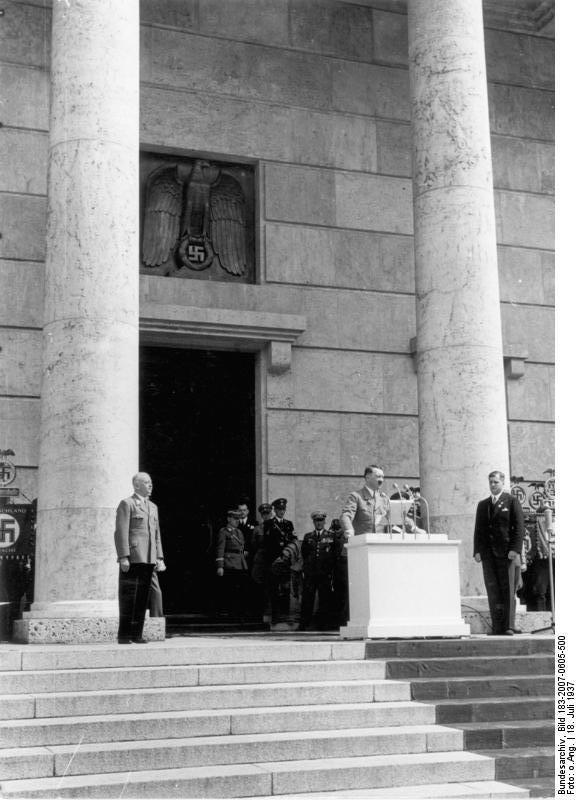 (1/1) Vraag 8 1PWat was de naam van de andere tentoonstelling.Entartete Kunst(1/2) Vraag 9 2PNoem van elke tentoonstelling één kunstenaar van wie het werk binnen deze tentoonstelling werd geëxposeerd en noem een kenmerk van zijn werk.Die Große Deutsche Kunstausstellung: ?; sterk afgebeelde mannenEntartete Kunst: Kandinsky; het was abstractTekst.Sinds 1955 is de Documenta de belangrijkste tentoonstelling van actuele beeldende kunst in de wereld. Deze tentoonstelling vindt eens in de vijf jaar plaats in Kassel (Duitsland). DE tentoonstelling vindt om de vijf jaar plaats en duurt 100 dagen.Arnold Bode was de initiatiefnemer van de eerste "wereldtentoonstelling der hedendaagse kunst" .blad 2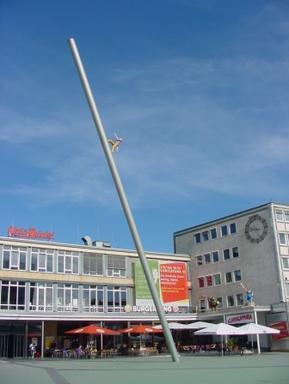 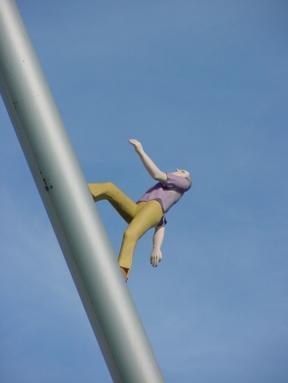 Kassel 2012.(1/2) Vraag 10 2PWaarom denk je dat deze tentoonstelling zo belangrijk is voor het Duitse publiek?Omdat het laat zien dat ze verschillende soorten kunst waarderen, en niet hetzelfde zijn als de menigte tijdens de Tweede Wereldoorlog.Les 7 Leerstof Surrealisme Blz. 166 167. totaal 8 punten. De kunstpolitiek in het Derde Rijk: 1933-1945. Beschikbare tijd: 10 minuten(1/1)Vraag 11 1PNoem een uitgangspunt van een surrealistisch manifest zoals dat gepubliceerd werd rond 1924.De kunst moet komen vanuit het onderbewustzijn.(2/2)Vraag 12 2PIn 1924 schrijft André Breton het Surrealistisch Manifest.Op grond van welke persoonlijke ervaring denk je dat Breton zo geïnteresseerd  was in het surrealisme?Hij was psycholoog van oorlogsveteranen, waardoor hij veel in contact kwam met trauma dat ook duidelijk te zien was vanuit het onderbewustzijn.(2/2)Vraag 13 2PWaarom denk je dat Freud zich nooit positief heeft uitgelaten over het surrealisme?Hij wilde door middel van zijn werk mensen terug brengen naar de werkelijkheid, en het surrealisme wil juist dat mensen die surrealiteit die Freud wilde bestrijden, omarmen.Bekijk de videoclip van Madonna       Madonna Live to Tell  Bekijk de clip vanaf 4.00 tot het einde.      Lees de tekst van het nummer Tekst Live To Tellhttp://www.lyricsfreak.com/m/madonna/live+to+tell_20086969.html(3/3)Vraag 14 3PZou je dit deel van de clip surrealistisch willen noemen?Waarom wel of waarom niet. Leg uit.Ja. Met al die verschillende elementen die los van elkaar geen tot weinig betekenis hebben – het kruis, de doornenkroon, de nummers op de muur, de beelden, het vuur, de bijbelteksten – probeert het een emotie op te wekken bij de mensen die kijken. Al die elementen gecombineerd hebben zo’n effect op ons, vanuit ons onderbewustzijn.blad 3Evaluatieformulier periode 1 6VWO  Kunst Algemeen.Leerling …………………………………………….docent…………..klas…………datum………………Evaluatie:  zie: PTA  ELO: http://elo.hetccc.net/course/view.php?id=106                               Lessen: http://factorywall.wikispaces.com/Factorywall+562 Toets periode 1  september – november 2012.Blad 4 Studielast 25 uur 
 Lessen 7 =  5 uur  50 minuten 
 Zelfstudie  19 uur 10 minuten
aantal gevolgde lessen ………..zelfstudie (schatting) ………………………..Wat heb ik gemist in de lessen………………………………………………………………….
Wat heb ik gewaardeerd in de lessen……………………………..
Waar heb ik moeite mee……………………………………………………………………